Załącznik nr 1 do swzOpis przedmiotu zamówienia. Wymagania szczegółowe dla samochodów typu mikrobus do przewozu do 9 osób wraz z kierowcą (do wypełnienia przez wykonawcę osobno dla części 1 zamówienia i dla części 2 zamówienia )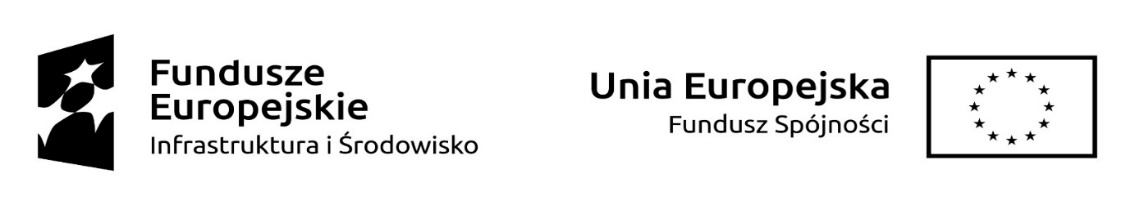 ..............................., dn. ...............................	               ..........................................................................................................     (podpis(y) osób uprawnionych do reprezentacji w;  w przypadku oferty wspólnej - podpis pełnomocnika wykonawców)Uwaga: Wykonawca wypełnia kolumnę „Propozycje Wykonawcy”, podając konkretny parametr lub wpisując np. wersję rozwiązania lub wyraz „spełnia” oraz dostarczając wymagane dokumenty.Zamieszczenie przez wykonawcę parametrów mniej korzystnych od parametrów minimalnych określonych przez zamawiającego, oznaczało będzie, że oferta nie spełnia warunków przedmiotowych postępowania przetargowego. W konsekwencji będzie to skutkowało odrzuceniem złożonej oferty. Wykonawca oświadcza, że podane przez niego w niniejszym załączniku informacje są zgodne z prawdą i że w przypadku wyboru jego oferty poniesie on pełną odpowiedzialność za realizację zamówienia zgodnie z wymienionymi tu warunkami. Zamawiający dopuszcza rozwiązania z lepszymi parametrami, od tych, które określono w powyższej tabeli (w przypadku, gdy nie określono, że są to wymagania minimalne).Wykazanie równoważności dostawy spoczywa na Wykonawcy. W przypadku zaoferowania rozwiązań równoważnych Wykonawca musi w ofercie przedstawić charakterystykę porównawczą, która będzie zawierała dokładny opis oferowanego towaru, z podaniem jego konfiguracji technicznej lub użytkowej w odniesieniu do wymagań szczegółowych Zamawiającego. Parametry podane muszą być poparte odpowiednimi załącznikami np. informacjami katalogowymi producenta. Druk ten wymaga podpisania przez osobę/osoby uprawnione do podpisywania, jest obowiązkowy do złożenia oferty.Załącznik nr 3 do swzFORMULARZ OFERTOWYJa (my), niżej podpisany (ni) ...........................................................................................działając w imieniu i na rzecz :......................................................................................................................................................(pełna nazwa wykonawcy)......................................................................................................................................................(adres siedziby wykonawcy)REGON............................................................................ Nr NIP  ..........................................................................nr telefonu ........................................................................ e-mail  ...........................................................................w odpowiedzi na ogłoszenie o postępowaniu o udzielenie zamówienia publicznego pn.: „Mikrobus do przewozu do 9 osób wraz z kierowcą - 22 szt.” oferuję wykonanie zamówienia zgodnie z opisem przedmiotu zamówienia i na warunkach określonych w swz za cenę: Część 1 zamówienia:1) Cena jednostkowa (za 1 samochód) netto wynosi ..................................… PLN( słownie....................................................................................................................... zł)2) Cena jednostkowa (za 1 samochód) brutto wynosi ..................................… PLNw tym  podatek VAT w wysokości ........ %, co stanowi kwotę  .................................... zł( słownie  ................................................................................................................ zł)3) Cena netto przedmiotu zamówienia (za dostawę 11 samochodów - odpowiadająca 1 części zamówienia)  wynosi   ....................................................... zł( słownie....................................................................................................................... zł)4) Cena brutto przedmiotu zamówienia (wartość całkowita) wynosi   ........................ zł( słownie....................................................................................................................... zł) w tym  podatek VAT w wysokości ........ %, co stanowi kwotę  .................................... zł( słownie  ................................................................................................................ zł)i została obliczona wg algorytmu: cena netto  +  ….. % VAT = cena bruttoCzęść 2 zamówienia:1) Cena jednostkowa (za 1 samochód) netto wynosi ..................................… PLN( słownie....................................................................................................................... zł)2) Cena jednostkowa (za 1 samochód) brutto wynosi ..................................… PLNw tym  podatek VAT w wysokości ........ %, co stanowi kwotę  .................................... zł( słownie  ................................................................................................................ zł)3) Cena netto przedmiotu zamówienia (za dostawę 11 samochodów- odpowiadająca 2 części zamówienia)  wynosi   ....................................................... zł( słownie....................................................................................................................... zł)4) Cena brutto przedmiotu zamówienia (wartość całkowita) wynosi   ........................ zł( słownie....................................................................................................................... zł) w tym  podatek VAT w wysokości ........ %, co stanowi kwotę  .................................... zł( słownie  .................................... .................... ........................................................ zł)i została obliczona wg algorytmu: cena netto  +  ….. % VAT = cena bruttoAkceptujemy termin realizacji zamówienia określony w swz – 11 miesięcy od daty zawarcia umowy (nie wcześniej niż 1.04.2023 r.).                                        Oświadczam, że w razie wybrania naszej oferty zobowiązujemy się do podpisania umowy na warunkach zawartych we wzorze umowy dołączonym do swz oraz w miejscu i terminie określonym przez zamawiającego.Uważam się związany niniejszą ofertą do 3.07.2022 r.Potwierdzam wniesienie wadium w wysokości ……………………………. w formie ……………………… Wniesione wadium (dotyczy Wykonawców wnoszących wadium w pieniądzu) zwrócić na:rachunek bankowy, z którego dokonano przelewu wpłaty wadium,wskazany poniżej rachunek bankowy (podać nazwę banku oraz nr konta):……………………………………………………………………………..Oświadczam, że parametr techniczny podlegające ocenie w oferowanych samochodach (zgodnie z wymaganiami i metodologią pomiaru przedstawioną w swz) podlegający ocenie wynosi:Część 1 zamówienia:Część 2 zamówienia:Oferuję termin gwarancji wynoszący:Dla części 1 zamówienia:  ……………….lat na całość dostawyDla części 2 zamówienia:  ……………….lat na całość dostawyOświadczam, że złożona oferta:nie prowadzi do powstania u Zamawiającego obowiązku podatkowego zgodnie 
z przepisami o podatku od towarów i usług,prowadzi do powstania u Zamawiającego obowiązku podatkowego zgodnie 
z przepisami o podatku od towarów i usług, jednocześnie wskazując:Oświadczam na podstawie art. 18 ust. 3 ustawy Pzp, że:żadna z informacji zawarta w ofercie nie stanowi tajemnicy przedsiębiorstwa 
w rozumieniu przepisów o zwalczaniu nieuczciwej konkurencji,wskazane poniżej informacje zawarte w ofercie stanowią tajemnicę przedsiębiorstwa w rozumieniu przepisów o zwalczaniu nieuczciwej konkurencji  i w związku z niniejszym nie mogą być udostępnianie, w szczególności innym uczestnikom postępowania:Uzasadnienie zastrzeżenia dokumentów: ………………………………………………………. …………………………………………………………………………………………………  Uwaga! W przypadku braku wykazania, że informacje zastrzeżone stanowią tajemnice przedsiębiorstwa lub niewystarczającego uzasadnienia, informacje te zostaną uznane 
za jawne.Oświadczam, że:zamierzam wykonać zamówienie siłami własnymi, bez udziału podwykonawców,zamierzam powierzyć wykonanie następujących części zamówienia podwykonawcom:Oświadczam, że w celu potwierdzenia spełniania warunków udziału w postępowaniu, będziemy polegać na zdolnościach  technicznych lub zawodowych lub sytuacji finansowej lub ekonomicznej innych, niżej wymienionych podmiotów (podmioty trzecie):(należy wypełnić, jeżeli wykonawca przewiduje udział podmiotów trzecich)Oświadczam, że zapoznaliśmy się z dokumentami postępowania, w tym: opisem przedmiotu zamówienia, Specyfikacją Warunków Zamówienia wraz ze wzorem (projektem) umowy i przyjmujemy je bez zastrzeżeń.Oświadczam, że wypełniłem obowiązki informacyjne przewidziane w art. 13 lub art. 14 RODO[1] wobec osób fizycznych, od których dane osobowe bezpośrednio lub pośrednio pozyskałem w celu ubiegania się o udzielenie zamówienia publicznego w niniejszym postępowaniu.[1] Rozporządzenie Parlamentu Europejskiego i Rady (UE) 2016/679 z dnia 27 kwietnia 2016 r. w sprawie ochrony osób fizycznych w związku z przetwarzaniem danych osobowych i w sprawie swobodnego przepływu takich danych oraz uchylenia dyrektywy 95/46/WE (ogólne rozporządzenie o ochronie danych) (Dz. Urz. UE L 119 z 04.05.2016, str. 1).Czy Wykonawca jest małym lub średnim przedsiębiorstwem**Tak Nie	** zaznaczyć właściwe - Por. zalecenie Komisji z dnia 6 maja 2003 r. dotyczące definicji mikroprzedsiębiorstw oraz małych i średnich przedsiębiorstw (Dz.U. L 124 z 20.5.2003, s. 36). Na ofertę składają się następujące dokumenty/oświadczenia:.........................................................................................................……………………..Podpisano dnia /elektroniczny znacznik czasu/.....................................................................(podpis(y) osób uprawnionych do reprezentacji wykonawcy, w przypadku oferty wspólnej- podpis pełnomocnika wykonawców)UWAGA: wykonawca wypełnia lub zaznacza wybrane pola.Załącznik nr 4 do swzOŚWIADCZENIEPrzystępując do udziału w postępowaniu o udzielenie zamówienia publicznego pod nazwą „Mikrobus do przewozu do 9 osób wraz z kierowcą - 22 szt.” oświadczam/y, że wobec reprezentowanego przeze mnie podmiotu nie zachodzą przesłanki wykluczenia z art. 108 ust. 1 pkt. 5 ustawy.Nie przynależę do tej samej grupy kapitałowej, w rozumieniu ustawy z dnia 16 lutego 2007 r. o ochronie konkurencji i konsumentów (tekst jedn. Dz. U. z 2021 r. poz. 275 z późn. zm.), z innymi Wykonawcami, którzy złożyli odrębne oferty, oferty częściowe lub wnioski o dopuszczenie do udziału w przedmiotowym postępowaniu,Przynależę do tej samej grupy kapitałowej, w rozumieniu ustawy z dnia 16 lutego 2007 r. o ochronie konkurencji i konsumentów (tekst jedn. Dz. U. z 2021 r. poz. 275 z późn. zm.), z Wykonawcami którzy złożyli odrębne oferty, oferty częściowe lub wnioski o dopuszczenie do udziału w przedmiotowym postępowaniu i wraz z oświadczeniem składam dokumenty lub informacje potwierdzające przygotowanie oferty, oferty częściowej lub wniosku o dopuszczenie do udziału w postępowaniu niezależnie od innego wykonawcy należącego do tej samej grupy kapitałowej.Podpisano dnia /elektroniczny znacznik czasu/Osobami uprawnionymi do podpisania niniejszego oświadczenia są osoby wskazane w dokumencie upoważniającym do występowania w obrocie prawnym lub posiadające pełnomocnictwo. Niniejsze oświadczenie składa każdy z Wykonawców wspólnie ubiegających się o udzielenie zamówienia.Dokument należy złożyć w postaci elektronicznej i opatrzyć go kwalifikowanym podpisem elektronicznym.Załącznik nr 5 do swz- Wpisać Nazwę Wykonawcy - Wykaz dostawW okresie 3 lat przed terminem składania ofert (jeśli okres działalności jest krótszy – w tym okresie) wykonałem następujące dostawy odpowiadające warunkowi udziału w postępowaniu:„Mikrobus do przewozu do 9 osób wraz z kierowcą - 22 szt.”Do wykazu dołączam dowody, że dostawy zostały wykonane należycie.Podpisano dnia /elektroniczny znacznik czasu/Lp.Wymagane parametry techniczno-użytkoweWypełnia Wykonawcapodając proponowane rozwiązania i/lub parametry techniczne i/lub potwierdzając spełnienie wymagań1.WYMAGANIA OGÓLNE 1.1 Samochód fabrycznie nowy, rok produkcji min. 2022 (wraz ze wszystkimi urządzeniami dodatkowymi, w tym oponami)1.2Pojazd musi spełniać wymagania polskich przepisów o ruchu drogowym, z uwzględnieniem wymagań dotyczących pojazdów uprzywilejowanych, zgodnie z ustawą z dnia 20 czerwca 1997 r. „Prawo o ruchu drogowym” (Dz. U. z 2012 r., poz.1137, z późn. zm.), wraz z przepisami wykonawczymi do ustawy.1.3Podwozie pojazdu bazowego musi posiadać świadectwo homologacji.Należy podać markę, typ i model oferowanego pojazdu bazowego1.4Pojazd musi być oznakowany numerami operacyjnymi Państwowej Straży Pożarnej zgodnie z zarządzeniem nr 1 Komendanta Głównego Państwowej Straży Pożarnej z dnia 24 stycznia 2020 r. w sprawie gospodarki transportowej w jednostkach organizacyjnych Państwowej Straży Pożarnej (Dz. Urz. KG PSP 2020.3) oraz zarządzeniem nr 3 Komendanta Głównego Państwowej Straży Pożarnej z dnia 9 marca 2021 r. (Dz. Urz. KG PSP 2021.4) Dane dotyczące oznaczenia zostaną przekazane w trakcie realizacji zamówienia.1.5Na każdym pojeździe należy zamieścić tabliczkę pamiątkową formatu A4. Tabliczkę należy zamieścić na karoserii pojazdu – nie można jej zamieszczać na szybach, żaluzjach itp. Dokładne jej umiejscowienie zostanie wskazane przez Zamawiającego po podpisaniu umowy. Tabliczkę należy wykonać na folii samoprzylepnej, odpornej na niekorzystne działanie warunków atmosferycznych. Wzór tabliczki stanowi załącznik nr 3 do umowy. Dodatkowo Wykonawca przekaże każdemu z Użytkowników po 5 szt. tabliczek umożliwiających samodzielne ich naklejanie.1.6Wymiary pojazdu:rozstaw osi min. 3250 mm,długość pojazdu min. 5300 mm.Szerokość min. 1900 mmwysokość pojazdu max 2200 mm (łącznie z belką sygnalizacyjną)drzwi boczne z prawej i lewej strony w części pasażerskiejdrzwi tylne (otwór drzwiowy): klapa podnoszona do góry na siłownikach (ręcznie lub automatycznie)Należy podać rozstaw osi i długość pojazdu.1.7Pojazd o dopuszczalnej masie całkowitej nie przekraczającej 3500 kg.Należy podać dopuszczalną masę całkowitą pojazdu.2.PODWOZIE2.1Silnik o zapłonie samoczynnym, o mocy znamionowej min. 106 kW, spełniający wymagania aktualnie obowiązujących przepisów prawa w zakresie czystości spalin. Należy podać moc znamionową silnika (w kW). Parametr podlegający ocenie w kryterium parametry techniczne.2.2Skrzynia biegów automatyczna, co najmniej 6 biegowa.2.3Dwuobwodowy układ hamulcowy, hydrauliczny ze wspomaganiem.2.4Oś przednia – hamulce tarczowe.2.5Oś tylna – hamulce tarczowe.2.6Układ kierowniczy ze wspomaganiem.2.7Możliwość regulacji wysokości i kąta pochylenia koła kierownicy.2.8Zbiornik paliwa o pojemności min. 69 litrów. W pobliżu wlewu paliwa musi być umieszczona informacja o rodzaju paliwa. Korek wlewu paliwa musi być przymocowany do nadwozia.3.BEZPIECZEŃSTWO3.1Samochód wyposażony w poduszkę powietrzną co najmniej dla kierowcy i pasażera (przód). 3.2Samochód wyposażony minimum w: układ ABS, system kontroli trakcji (np. ESP lub podobny).3.3Samochód wyposażony co najmniej w światła przeciwmgłowe przednie i do jazdy dziennej.3.4Samochód wyposażony w układ wspomagania hamowania awaryjnego, oraz dodatkowo w funkcję ostrzegania o hamowaniu awaryjnym.Określić rodzaj stosowanego systemu3.5Samochód wyposażony w system wspomagający ruszanie na wzniesieniu.Określić rodzaj stosowanego systemu4.NADWOZIE4.1Kategoria pojazdu: osobowa. Rodzaj nadwozia zamknięte, przeszklone, przystosowane do przewozu 8 osób łącznie z kierowcą. Przednie drzwi uchylne (2 szt.), drzwi boczne przesuwne do przestrzeni pasażerskiej po obu stronach. Za ostatnim rzędem siedzeń przestrzeń bagażowa. Z tyłu drzwi z oknami ogrzewanymi i wycieraczką/wycieraczkami.4.2Samochód musi mieć możliwość demontażu co najmniej dwóch rzędów siedzeń dla zapewnienia zwiększonej przestrzeni ładunkowej. Demontaż bez użycia narzędzi. Oparcia foteli w II i III rzędzie muszą mieć możliowść złożenia.4.3Układ foteli 2+3+3. (I rząd: 1+1, II rząd: 1+2 lub 1+1+1, III rząd: 3 lub 1+2 lub 1+1+1)4.4Kolor nadwozia: RAL 3000, biały lub srebrny4.5Zderzaki, klamki i obudowy lusterek w kolorze nadwozia.4.6Samochód wyposażony w przyciemniane szyby: tylnych okien, tylnych i bocznych drzwi w przestrzeni bagażowej. Przy oklejaniu szyb folią, należy uzgodnić z zamawiającym stopień przyciemnienia.4.7Przestrzeń pasażerska samochodu cała przeszklona.4.8Fotele wyposażone w trzypunktowe pasy bezpieczeństwa:siedzenia pokryte materiałem odpornym na rozdarcie i ścieranie,tapicerka siedzeń w kolorze ciemnym lub szarym,wszystkie fotele wyposażone w zagłówki z regulacją wysokości,fotel dla kierowcy z możliwością regulacji wysokości, pochylenia i podparcia odcinka lędźwiowego.Samochód wyposażony w min. jeden podłokietnik kierowcy.4.9Samochód wyposażony w klimatyzację wielostrefową z minimalnym podziałem na przedział pasażerski i przedział pracy kierowcy, o wydajności umożliwiającej utrzymanie zadanej jednolitej temperatury w całej przestrzeni pasażerskiej.4.10Samochód wyposażony w podgrzewane i elektrycznie regulowane lusterka zewnętrzne.4.11Samochód wyposażony w elektrycznie otwierane szyby boczne co najmniej z przodu.4.12Samochód wyposażony w radioodtwarzacz z systemem Bluetooth, sterowany w kierownicy (antena + min 6 głośników)4.13Samochód wyposażony w hak holowniczy kulowy o uciągu min. 2000 kg oraz gniazdo elektryczne umożliwiające podłączenie oświetlenia ciągnionej przyczepy (we wszystkich układach 13/7 pinów; dopuszczalne zastosowanie adapterów, które należy dostarczyć w trakcie odbioru).4.14Samochód wyposażony co najmniej w:komputer pokładowy,centralny zamek,immobiliser,czujniki parkowania (przód i tył pojazdu),nawigacja fabryczna z dyskiem twardym (dożywotnia aktualizacja map satelitarnych oraz działanie w czasie rzeczywistym),tempomat.4.15Samochód wyposażony w przestrzeń bagażową nie mniejszą niż 1,5 m3. Przestrzeń bagażowa z oświetleniem.4.16Samochód wyposażony w uchwyty do mocowania bagażu w przestrzeni bagażowej oraz wieszak do wieszania ubrań specjalnych ratowników o nośności min. 20 kg, z powłoką antypoślizgową, zamontowany w górnej części przestrzeni bagażowej. Na uchwycie należy zamontować min. 6 przesuwanych blokad do wieszaków. 4.17Samochód wyposażony w obręcze kół ze stopów lekkich z zamontowanymi oponami letnimi, dodatkowo komplet opon zimowych z felgami (felgi ze stopów lekkich lub stalowe z kołpakami). Rok produkcji opon zgodny z rokiem produkcji podwozia. Indeks nośności i prędkości dostosowane do maksymalnych parametrów samochodu. Opony muszą być fabrycznie nowe i homologowane.4.18Wewnętrzne ściany pojazdu i sufit pokryte trwałym łatwozmywalnym materiałem z tworzywa sztucznego lub materiałem tapicerskim. Nie dopuszcza się wnętrza pojazdu z niezabudowanym wnętrzem części pasażerskiej i widocznym poszyciem metalowym (lakierowanym i nielakierowanym).4.19Samochód wyposażony w gniazda zasilania urządzeń 12 V (typu „zapalniczka”) z zaślepkami, co najmniej 4 szt. w przestrzeni pasażerskiej (w tym 2 szt. w przestrzeni bagażowej) oraz co najmniej 4 szt. gniazd zasilania USB 3.0 (po 2 na każdy rząd, tj. po obu stronach pojazdu). Zasilanie gniazd podłączony w sposób uniemożliwiający rozładowanie akumulatora pojazdu.Montaż i umiejscowienie zostanie ustalone podczas inspekcji produkcyjnej pojazdu.4.20Samochód wyposażony w komplet dywaników gumowych.5WYPOSAŻENIE DODATKOWE POJAZDU5.1Pojazd musi spełniać wymagania polskich przepisów o ruchu drogowym, z uwzględnieniem wymagań dla dotyczących pojazdów uprzywilejowanych zgodnie z rozporządzeniem Ministra Infrastruktury z 31 grudnia 2002 w sprawie warunków technicznych pojazdów oraz zakresu ich niezbędnego wyposażenia (t.j. Dz. U. z 2016 r. poz. 2022 ze zmianami) oraz być wyposażony w:1) Urządzenie akustyczne pojazdu uprzywilejowanego umożliwiającego uruchomienie sygnalizacji akustycznej oraz umożliwiające podawanie komunikatów słownych składające się co najmniej z następujących elementów:a) Wzmacniacza sygnałowego (modulatora) o mocy wyjściowej min. 200W z min. 3 modulowanymi sygnałami dwutonowymi. Modulator („pilot”) zamontowany w sposób nie utrudniający widoczności kierowcy. b) jednego lub dwóch neodymowych głośników kompaktowych o mocy min. 100W każdy zapewniających ekwiwalentny poziom ciśnienia akustycznego min. 120 dB (A) z odległości 3 metrów od pojazdu (dla całego układu; badania wykonane zgodnie z warunkami badań określonymi w regulaminie R28 EKG/ONZ). Głośniki przystosowane fabrycznie do montażu zewnętrznego, zamontowane w sposób gwarantujący rozchodzenie się sygnału do przodu wzdłuż osi wzdłużnej pojazdu, dopasowane impedancyjnie do wzmacniacza celem uzyskania maksymalnej efektywności i bezpieczeństwa; instalacja głośników zabezpieczona przed uszkodzeniem i czynnikami atmosferycznymi. Montaż w taki sposób, aby przednia część głośnika była wmontowana w atrapę chłodnicy (grill) lub w zderzak przedni.2) Na dachu pojazdu niskoprofilowa belka sygnalizacyjna LED w obudowie wykonanej z poliwęglanu (TB2). Belka dopasowana do szerokości dachu o wysokości wraz z mocowaniem max 100 mm. Układ sterowania (podłączenie) belką musi zapewnić możliwość włączenia samej sygnalizacji świetlnej (bez sygnalizacji dźwiękowej) oraz działanie sygnalizacji świetlnej musi być możliwe również przy wyjętym kluczyku ze stacyjki pojazdu. Belka nie może wystawać poza obrys dachu i musi być zamontowana w sposób umożliwiający mycie pojazdu w myjni automatycznej szczotkowej bez konieczności jej demontażu. Belka wypełniona na całej długości modułami LED barwy niebieskiej zapewniającymi świecenie min. do przodu pojazdu oraz w częściach skrajnych zgodnie z wytycznymi R 65 EKG – klasa 2 (lub równoważnymi).3) W przedniej części pojazdu, w atrapie chłodnicy lub zderzaku przednim muszą być zamontowane dwie lampy kierunkowe LED o barwie światła niebieskiej z diodami o wysokiej światłości  (XB2). Każda lampa o mocy min. 4W. Nie dopuszcza się montażu za atrapą chłodnicy.4) W przednim zderzaku, po jego bokach muszą być zamontowane dwie lampy kierunkowe LED o barwie światła niebieskiej z diodami o wysokiej światłości  (każda lampa o mocy min. 4W). Jedna z każdej strony.5) W tylnej części pojazdu zamontowane dwie lampy sygnalizacyjne 360o – LED ze światłem niebieskim z możliwością wyłączenia w przypadku jazdy w kolumnie. Lampy spełniające wymagania R65 EKG/ONZ) - klasa 2 (lub równoważne).6) Całość oświetlenia pojazdu uprzywilejowanego musi spełniać wymagania R65 EKG/ONZ dla klasy 2 dla światła niebieskiego (lub równoważne).  Dokumenty potwierdzające spełnienie tych wymogów (świadectwo homologacji) muszą być przekazane w trakcie  inspekcji produkcyjnej lub przy odbiorze samochodów.  7) Pas wyróżniający barwy czerwieni sygnałowej wokół pojazdu wykonany z taśmy min. klasy C.8) Napis „STRAƵ” i numer operacyjny umieszczony po obu stronach pojazdu w kolorze białym (odblaskowym).9) Urządzenia uprzywilejowania oraz pozostałe urządzenia fabryczne samochodu nie mogą powodować zakłóceń urządzeń łączności radiowej o których mowa w p. 5.2.Należy podać markę, typ i model proponowanych urządzeń.5.2W kabinie kierowcy zamontowany radiotelefon przewoźny wyposażony w moduł GPS spełniający wymagania załącznika nr 3 „Minimalne wymagania techniczno-funkcjonalne dla radiotelefonów dwusystemowych przewoźnych” Instrukcji w sprawie organizacji łączności (http://edziennik.kgpsp.gov.pl/legalact/2019/7/ - Rozkaz Nr 8 Komendanta Głównego Państwowej Straży Pożarnej z dnia 5 kwietnia 2019 r. w sprawie wprowadzenia nowych zasad organizacji łączności radiowej (Dziennik Urzędowy KG PSP z 2019 r. poz. 7).System antenowy powinien spełniać wymagania techniczno-funkcjonalne dla instalacji antenowych ww. Instrukcji. Wymagane zastosowanie anteny 5/8 przystosowanej do montażu na dachu dostarczonego pojazdu (zabudowa kompozytowa lub metalowa). W przypadku braku w kabinie miejsca do fabrycznego montażu anteny radiowej należy miejsce ustalić z zamawiającym.Radiotelefon powinien być zaprogramowany zgodnie z dostarczoną po podpisaniu umowy obsadą kanałową.Zamawiający wymaga dostarczenia dokumentacji technicznej, eksploatacyjnej i ewidencyjnej zgodnie z:„Tabelą 6 dane ewidencyjne urządzeń radiowych” ,„Tabelą 7 ewidencja instalacji antenowych” w zakresie:typ anteny;producent anteny;trasa przebiegu przewodów sterujących, zasilających i antenowego wraz z opisem zastosowanego przewodu sterujących w formie rysunku lub zdjęć.„Tabelą 8 podstawowa ewidencja pomiarów instalacji antenowych urządzeń przewoźnych”.Radiotelefon musi być kompatybilny z systemem łączności Użytkownika (możliwość dołączenia do systemu).Radiotelefon musi być kompatybilny z systemem łączności Użytkownika (możliwość dołączenia do systemu).Samochód powinien być wyposażony w kompletną, dopasowaną na pasmo 149 MHz instalację antenową (ze względu na niska wysokość wyjazdu wymagana jest antena elastyczna poddająca się przy wjeździe/wyjeździe z garażu). Nie dopuszcza się wykonania instalacji przyłączeniowej radiotelefonu po zewnętrznym poszyciu deski rozdzielczej,Przewody antenowe o impedancji 50 Ω o niskiej tłumienności zakończony wtykiem antenowym.Instalacja elektryczna dostosowana do zasilania urzadzeń łączności radiowej z bezpiecznikiem umieszczonym w pobliżu źródła zasilania.Należy podać proponowany radiotelefon (marka, typ, model).5.3 Nie dopuszcza się montażu urządzeń na desce rozdzielczej pojazdu. Dotyczy to manipulatora/pilota urządzeń pojazdu uprzywilejowanego, radiotelefonu oraz dodatkowych głośników. Przewody radiostacji i pilota nie mogą również zwisać swobodnie z sufitu pojazdu i ograniczać pola widzenia kierowcy.Dopuszcza się użycia przycisków PPT (push to talk) dla radiotelefonu. Montaż przycisku należy ustalić z zamawiającym.5.4.Pojazd wyposażony w rejestrator jazdy zamontowany w kabinie w taki sposób aby swoim zasięgiem obejmował  drogę przed pojazdem, wyposażony w układ zasilania, antenę GPS, uchwyt transportowy i kartę pamięci min. 64GB. Parametry minimalne: możliwość rejestracji obrazu  z rozdzielczością Full HD 1920x1080p przy prędkości nagrywania 30 klatek/s, kąt widzenia - 140 stopni wyposażona w obiektyw stałoogniskowy o jasności  f/1,8, obsługa wymiennych kart pamięci o pojemności 64GB (transfer 10 MB/s), obsługa minimum funkcji: automatyczne rozpoczęcie nagrywania wraz z uruchomieniem silnika, nagrywanie w pętli, pozycjonowanie GPS, tryb parkingowy, oprogramowanie do odtwarzania na zewnętrznym komputerze. Przewody schowane pod tapicerką pojazdu.Podać typ, model i producenta urządzenia5.5.Pojazd powinien być wyposażony w adaptywny, bezobsługowy układ prostowniczy do ładowania akumulatorów w garażu z zewnętrznego źródła 230 V (w wykonaniu profesjonalnym), przystosowany do pracy z zamontowanymi akumulatorami o max. prądzie ładowania dostosowanym do pojemności akumulatorów (stopień wykonania min. IP 44, oznakowanie CE) oraz złącze (gniazdo z wtyczką) prądu elektrycznego o napięciu ~ 230 V. Instalacja ładowarki wykonana w sposób uniemożliwiający uruchomienie pojazdu z podłączonym przewodem ładowania.Podłączenie pojazdu musi być możliwe przy zamkniętym pojeździe (wraz z szybami). Miejsce montażu gniazda ładowania zostanie ustalone podczas inspekcji produkcyjnej.Podać typ, model i producenta urządzenia6WYMAGANIA DOTYCZĄCE INSTALACJI EEKTRYCZNEJ6.1Instalacja elektryczna o napięciu znamionowym 12V DC z biegunem ujemnym na masie.6.2Akumulator i alternator dostosowany do poprawnej pracy samochodu z zamontowanymi urządzeniami.6.3Wszystkie urządzenia elektryczne i elektroniczne zamontowane dodatkowo w pojeździe muszą spełniać wymagania określone w Regulaminie 10 EKG ONZ (lub równoważnym).6.4Przewody muszą znajdować się w osłonach w kolorze czarnym lub szarym. Przy układaniu przewodów należy zachować wymagania określone przez producenta. Deklarowane parametry techniczne:Kolumnę wypełnia wykonawca w oparciu o dane z formularza załącznika nr 1 do swz będącego  częścią ofertyMoc znamionowa silnika oferowanego pojazdu zgodnie z p. 2.1 załącznika nr 1 do swzDeklarowane parametry techniczne:Kolumnę wypełnia wykonawca w oparciu o dane z formularza załącznika nr 1 do swz będącego  częścią ofertyMoc znamionowa silnika oferowanego pojazdu zgodnie z p. 2.1 załącznika nr 1 do swzL.p.Nazwa (rodzaj) towaru lub usługiWartość bez kwoty podatku [zł]Stawka podatku [%] L.p.Oznaczenie rodzaju (nazwy) informacjiNumery stronNumery stronL.p.Oznaczenie rodzaju (nazwy) informacjioddoLp.Firma (nazwa) podmiotu trzeciegoUdostępniany potencjał 1.2.Lp.Miejsce wykonaniaData wykonania (podać termin rozpoczęciai zakończeniaRodzaj dostaw i wartośćNazwa podmiotu, na rzecz którego dostawy zostały wykonanePodmiot który dostawę wykonał (wykonawca/podmiot udostępniający zasoby)